Инвестиционное посланиеглавы Анучинского муниципального округаУважаемые руководители предприятий и организаций, предприниматели и жители Анучинского муниципального района!Представляю Вашему вниманию Инвестиционное послание. 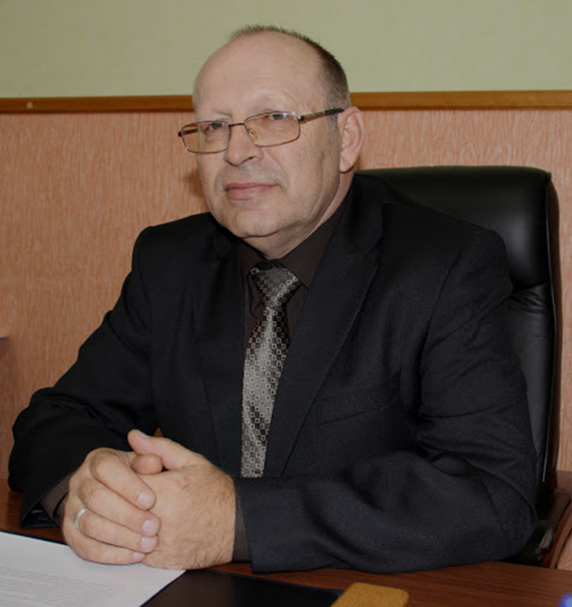 Цель послания - довести до Вас наше видение приоритетов, основных направлений деятельности и шагов администрации по формированию благоприятного инвестиционного климата на территории Анучинского муниципального округа. Заканчивается 2022 год. Самое время подвести итоги прошедшего года и наметить планы на 2023 год.Приведу некоторые статистические данные по нашему округу:- количество хозяйствующих субъектов всех форм собственности всего 322, из них предприятий и учреждений – 95, индивидуальных предпринимателей без образования юридического лица – 277;- оборот организаций за 2022 год увеличился на 212,1 млн.руб. или 109,2% к уровню прошлого года;	- отгружено товаров собственного производства, выполнено работ и услуг собственными силами крупными и средними организациями  увеличился на 155,1 млн.руб. или 108% к уровню прошлого года;	- численность самозанятых выросла в 3 раза и составляет 238 человек;	- численность экономически активного населения  составила 6701чел. или 100,8% к уровню прошлого года;- общая численность населения 12295 чел., что ниже уровня прошлого года на 2,3%;- среднесписочная численность работников по полному кругу организаций – 2005 чел. или 112,6% к уровню прошлого года;- численность зарегистрированных безработных граждан на 31,5% ниже к уровню прошлого года и составляет 207 чел.;- официальный уровень безработицы составляет 3,1%, что на 31,1% меньше чем в 2021году;- среднемесячная заработная плата работающего в организациях в январе – сентябре 2022 года составила 52375,6 руб., что выше заработной платы соответствующего периода прошлого года на 9,8%. При этом реальная заработная плата, с учетом индекса потребительских цен, составила 97,2%.;- ввод в эксплуатацию жилья составил 1990кв.м.,что ниже уровня прошлого года на 32,7% (строительство жилья за счет средств индивидуальных застройщиков);- объем инвестиций в основной капитал составил 26,4 млн.руб. или 107,9% к уровню прошлого года.21 декабря 2022 года решением Думы АМО утвержден бюджет округа на 2023г и плановый период 2024-2025гг.Доходы бюджета на 2023г составят 730549,5 тыс.руб., в том числе собственные доходы без учета безвозмездных поступлений – 270213 тыс.руб., расходы составят – 730549,5 тыс.руб. Основная доля расходов приходится на социальную сферу (образование, культура, физкультура и спорт, социальная политика) – 539168,5тыс.руб. или 73,8% от общего объема расходов.Привлечение инвестиций и создание благоприятного инвестиционного климата является одними из основных приоритетов социально-экономического развития, как на государственном, так и на муниципальном уровне. Рост инвестиций напрямую влияет не только на увеличение налоговых поступлений в бюджет, создание новых рабочих мест, но и на уровень и качество жизни населения. Для улучшения работы с инвесторами при администрации Анучинского муниципального округа создан Совет по инвестициям и развитию малого и среднего предпринимательства. Его основная задача - координация работы по развитию инвестиционной и предпринимательской деятельности.Для активизации инвестиционного процесса и обеспечения информирования инвесторов об инвестиционном потенциале Анучинского муниципального округа на официальном сайте администрации:- сформирован раздел «Инвестиционная деятельность», содержащий всю необходимую информацию об инвестиционном потенциале округа, объектах инфраструктуры;- поддерживается в актуальном состоянии инвестиционный паспорт;- информация о проводимых мероприятиях, касающихся перспективных вопросов развития округа размещается на сайте администрации Анучинского муниципального округа.В последние годы малый бизнес является важным элементом экономики района, обеспечивая стабильный рост объемов производства, занятости, и доходов населения.В целях создания благоприятных организационно – правовых экономических условий для устойчивого развития малого и среднего предпринимательства успешно действует муниципальная программа «Развитие и поддержка малого и среднего предпринимательства».По данной программе в 2022году оказана финансовая поддержка СХПК «Восход»в сумме 750 тыс.руб. за счет средств местного бюджета на мероприятия, связанные с возмещением затрат по договору лизинга. Так же по данной программе предусмотрены финансовые средства на поддержку социального предпринимательства в сумме – 50тыс.руб.В 2022 году субъектам МСП было передано в аренду 74 земельных участка общей площадью 4563,5 га, продано 8 земельных участка общей площадью 256,4га.В целях выполнения задачи, поставленной Губернатором Приморского края О.Н. Кожемяко по обеспечению населения края основными продуктами питания по доступным ценам, в Приморском крае успешно реализуется социальные проекты «Доступное Приморье», «Карта «Приморец», «Добрый хлеб», «Приморское – лучшее!», «Держим цены».На территории округа приняли участие в реализации вышеуказанных социальных проектах 14 торговых предприятий.В целях создания условий для обеспечения жителей услугами торговли и улучшения обеспечения населения сельскохозяйственной продукцией и товарами местных производителей, организуются ярмарки. В Реестр ярмарочных площадок включено 20 мест. На 2 площадках проходят регулярные ярмарки: еженедельная (по средам) универсальная  и ежедневная  сельскохозяйственная ярмарки  «На тигре». Проводятся тематические ярмарки по продаже обуви, одежды и др. Организациям, индивидуальным предпринимателям и гражданам, ведущим личное подсобное хозяйство, для реализации товаров на территории Анучинского муниципального округа в 2022 г. было предоставлено  около 3000 мест. На территории округа в 2022г в с. Анучино открылись  новые торговые точки: ООО «Ратимир» - магазин по продаже мясной продукции, ООО «Торгсервис» 25 – магазин низких цен Светофор. В с.Анучино открылась новая аптека  Монастырев (ООО Радника).Филиал «Мостостроительный» АО «Примавтодор» завершил сооружение моста на участке дороги Анучино–Еловка–Муравейка.Тепловым районом «Анучинский» Арсеньевского филиала КГУП «Примтеплоэнерго» на четырех котельных выполнена замена шести котлов в селах – Пухово, Чернышевка, Тихоречное, Анучино.В 2022 году в рамках программы «Дорожная деятельность» были проведены работы по ремонту асфальтового и гравийного покрытия 10,4км (в селах – Тихоречное, Чернышевка, Корниловка, Таежка, Анучино, Пухово- Арсеньев,69-й км.),по грейдированию, расчистке от снега дорог местного значения общего пользования в сельских населенных пунктах. В рамках безопасности дорожного движения в с.Анучино установлено 5 светофоров, выполнена дорожная разметка, приобретены и установлены дорожные знаки.Особую роль в благополучии человека играет благоустройство.В 2022г реализованы следующие мероприятия:Обустроено 8 контейнерных площадок на 45 контейнеров для накопления твердых коммунальных отходов. Благоустроены 2 придомовые территории многоквартирных домов в с.Анучино, завершены  работы по устройству уличного освещения общей протяженностью 12,36 км. 19 улиц в 7 населенных пунктах.Завершены работы по монтажу уличного освещения в с.Чернышевка и установлена детская площадка в с.СмольноеВ рамках исполнения мероприятий программы «Твой проект» по инициативному бюджетированию обустроена детская площадка в с.Чернышевка и спортивный комплекс «ЗОЖник» с.Гродеково.Проведен ремонт специализированного жилищного фонда в с.Анучино (2 дома – 24кв.), переданного в муниципальную собственность округа предприятием ООО «Транснефть – Дальний Восток».В нынешнем году продолжалась реализация федерального проекта «Спорт – норма жизни», в рамках национального проекта «Демография», который предусматривает строительство, реконструкцию, капитальный ремонт спортивных объектов. На лыжной базе с. Анучино проведена реконструкция лыжной трассы «Зеленый остров», в результате увеличена дистанция лыжни с 2000 м до 3000 м. и добавлен спуск – подъем 500 м., также установлено освещение лыжной трассы (стартовый круг 500 м.). Для более качественного обслуживания лыжной трассы приобретен снегоход «Ермак» и навесное оборудование (каток, резак и борона).Для бесплатного проката лыжного инвентаря и коньков, приобретено дополнительно 30 лыжных комплектов и 30 пар коньков.В течение года в Муниципальном казенном учреждении культуры особое внимание уделялось реализации национального проекта «Культурная среда». В текущем году проведен капитальный ремонт сельского дома культуры с.Анучино, проведены работы по сохранению объектов культурного наследия, отремонтирован Памятник землякам, погибшим на фронтах ВОВ 1941-1945гг. В 2022 году произведен капитальный ремонт:-  6 кабинетов естественного и технологического направления «ТОЧКА РОСТА» МБОУ школ в с. Гражданка и с. Новогордеевка.- спортзала Виноградовского филиала МБОУ школы с.Анучино. Проведены работы по благоустройству прилегающей территории МБОУ школы с.Анучино и строительству «Скейт-парка».На постоянной основе осуществляется работа по развитию института оценки регулирующего воздействия муниципальных нормативных правовых актов, затрагивающих вопросы осуществления предпринимательской и инвестиционной деятельности. Привлечение инвестиций в экономику Анучинского муниципального округа является стратегической задачей администрации. В 2023 году нам необходимо:- продолжить комплекс мероприятий по сокращению сроков на прохождение разрешительных процедур в сфере земельных отношений и строительства при реализации инвестиционных проектов;- продолжить прямой (открытый) диалог между властью и бизнесом;- продолжить работу по оценке регулирующего воздействия нормативных правовых актов;- продолжить работу по привлечению инвесторов на территорию округа;- развитие малого и среднего бизнеса;- повышение информационной открытости района в части создания положительного инвестиционного имиджа;- привлечение субъектов МСП, работающих на территории округа, к активному участию в конкурсах и аукционах.В завершении хочу отметить, что рост инвестиций – не самоцель, а способ решения главной задачи – развитие и укрепление Анучинского муниципального округа. В современных экономических условиях только совместными усилиями общественности, бизнес-структур и власти можно добиться ощутимых результатов и обеспечить динамичное развитие округа.